                                     ТОВ «ВІНЕКОСОФТ»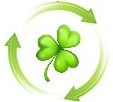                                                     21027 Україна, м. Вінниця, вул. Академіка Янгеля, 4,                                                     тел.: (067)80-26-627;                                                        е-mail: vinekosoft@gmail.com   ЄДРПОУ 40130870                                                р/р №26006052646862 у ПАТ КБ «ПРИВАТБАНК»; МФО 320649Редакції газети «Актуально для Подолян»Просимо розмістити наступне оголошення у найближчому випуску газети.ТОВАРИСТВО З ОБМЕЖЕНОЮ ВІДПОВІДАЛЬНІСТЮ «КАРБОН ТРЕЙД» (ТОВ «КАРБОН ТРЕЙД»), ЄДРПОУ 44871887, має намір отримати  дозвіл на викиди в атмосферне повітря. Юридична адреса:  29000, Хмельницька обл., Хмельницький    р-н, місто Хмельницький, вул. Костюшка, будинок 21, тел. 097 935 51 33, e-mail: 44871887@ukr.net.Фактична адреса проммайданчика: Хмельницька обл., Хмельницький район (колишній Деражнянський), с. Буцневе, вул. Центральна, 1/б. Мета–отримання дозволу на викиди забруднюючих речовин для існуючого об’єкту. Основними видами діяльності є – Виробництво інших основних органічних хімічних речовин (основний) Код КВЕД 20.14. Діяльність не підлягає розробці ОВД. Термін дії дозволу – 10 років. Основними джерелами викиду є печі для випалювання вугілля.Від джерел викиду в атмосферне повітря надходять такі основні забруднюючі речовини: речовини у вигляді твердих суспендованих частинок – 3 т/рік, НМЛОС – 1,5 т/рік, Оксиди азоту (у перерахунку на діоксид) – 2 т/рік, Азоту (1) оксид N2O – 1 т/рік, Оксид вуглецю – 80 т/рік, Вуглецю діоксид – 900 т/рік, Метан – 9 т/рік, Діоксид сірки – 2,0 т/рік. Загальний викид забруднюючих речовин в атмосферне повітря становить – 98,5 т/рік (без врахування  Вуглецю діоксид). Заходи щодо впровадження найкращих існуючих технологій виробництва – відсутні. Заходи щодо скорочення викидів – відсутні.  	 Зауваження просимо надсилати протягом 30 днів з дати опублікування інформації в газеті в Хмельницьку обласну військову адміністрацію, за адресою: 29005, м. Хмельницький, майдан Незалежності, Будинок Рад, тел. (0382) 76–50–24, електронна адреса: regadm@adm-km.gov.ua.